Об утверждении Перечня видов муниципального контроля и органов местного самоуправления г. Канска, уполномоченных на их осуществлениеВ соответствии с Федеральным законом от 06.10.2003 № 131-ФЗ «Об общих принципах организации местного самоуправления в Российской Федерации», Федеральным законом от 26.12.2008 № 294-ФЗ «О защите прав юридических лиц и индивидуальных предпринимателей при осуществлении государственного контроля (надзора) и муниципального контроля», Решением Канского городского Совета депутатов от 07.04.2021 № 6-43 «О порядке ведения перечня видов муниципального контроля и органов местного самоуправления г. Канска, уполномоченных на их осуществление», постановлением администрации г. Канска от 15.04.2021 № 302 «О правилах организации процедуры формирования и ведения перечня видов муниципального контроля и органов местного самоуправления г. Канска, уполномоченных на их осуществление», руководствуясь статьями 30, 35 Устава города Канска, ПОСТАНОВЛЯЮ:Утвердить Перечень видов муниципального контроля и органов местного самоуправления г. Канска, уполномоченных на их осуществление, согласно приложению к настоящему постановлению.Ведущему специалисту Отдела культуры администрации г. Канска Н.А. Нестеровой опубликовать настоящее постановление в официальном печатном издании «Канский вестник» и разместить на официальном сайте администрации города Канска в сети Интернет.Контроль за исполнением настоящего постановления возложить на заместителя главы города по экономике и финансам Е.Н. Лифанскую.Постановление вступает в силу со дня его официального опубликования.Глава города Канска                                                                               А.М. БересневПриложениек постановлению администрации г. Канскаот 06.07.2021 № 607Перечень видов муниципального контроля и органов местного самоуправления г. Канска, уполномоченных на их осуществление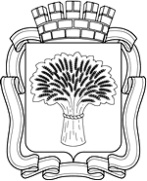 Российская ФедерацияАдминистрация города Канска
Красноярского краяПОСТАНОВЛЕНИЕРоссийская ФедерацияАдминистрация города Канска
Красноярского краяПОСТАНОВЛЕНИЕРоссийская ФедерацияАдминистрация города Канска
Красноярского краяПОСТАНОВЛЕНИЕРоссийская ФедерацияАдминистрация города Канска
Красноярского краяПОСТАНОВЛЕНИЕ06.07.2021 г.№607№ п/пВид муниципального контроляНаименование и реквизиты нормативного правового акта, регламентирующего осуществление соответствующего вида муниципального контроляНаименование функционального подразделения администрации г. Канска, уполномоченного на осуществление соответствующего вида муниципального контроля1. Муниципальный земельный контрольПостановление администрации г. Канска от 12.09.2017 № 806 «Об утверждении административного регламента осуществления муниципального земельного контроля на территории города Канска»Комитет по управлению муниципальным имуществом города Канска2.Муниципальный контроль в области торговой деятельностиПостановление администрации г. Канска от 24.06.2021 «Об утверждении Административного регламента исполнения муниципальной функции по проведению проверок при осуществлении муниципального контроля в области торговой деятельности на территории города Канска»Комитет по управлению муниципальным имуществом города Канска3.Муниципальный контроль за обеспечением сохранности автомобильных дорог местного значенияПостановление администрации г. Канска от 28.03.2014 № 439 «Об отмене Постановления администрации г. Канска от 01.02.2013 № 89 и об утверждении Административного регламента исполнения муниципальной функции по проведению проверок юридических лиц и индивидуальных предпринимателей при осуществлении муниципального контроля за обеспечением сохранности автомобильных дорог местного значения на территории города Канска»Управление строительства и жилищно-коммунального хозяйства администрации города Канска4.Муниципальный жилищный контроль в отношении юридических лиц и индивидуальных предпринимателейПостановление администрации г. Канска от 02.12.2014 № 1960 «Об утверждении Административного регламента исполнения муниципальной функции по проведению проверок юридических лиц и индивидуальных предпринимателей при осуществлении муниципального жилищного контроля на территории города Канска»Управление строительства и жилищно-коммунального хозяйства администрации города Канска5.Муниципальный жилищный контроль в отношении физических лицПостановление администрации г. Канска от 02.12.2014 № 1961 «Об утверждении Административного регламента исполнения муниципальной функции по проведению проверок физических лиц при осуществлении муниципального жилищного контроля на территории города Канска»Управление строительства и жилищно-коммунального хозяйства администрации города Канска